      Об  отчете  о  расходах   и  численностиработников администрации  Питишевскогосельского поселения  за 9 месяцев  2019 года         Выслушав и обсудив информацию главы  Питишевского сельского поселения о расходах и численности работников администрации Питишевского сельского поселения  за 12  месяцев 2018 года Собрание депутатов Питишевского сельского поселения р е ш и л о:         1.Информацию о расходах и численности  работников администрации  Питишевского сельского поселения  за 9 месяцев 2019 года принять к сведению.         2. Данное решение подлежит  официальному  опубликованию в печатном издании Питишевского сельского поселения  Аликовского района Чувашской Республики «Бюллетень Питишевского сельского поселения».Председатель Собрания депутатовПитишевского сельского поселения                                             А.Г.Фирсова               Глава Питишевского  сельского поселения                                                                        А.Ю.Гаврилова                    Приложение                                                                                                                                                                           утверждено решением Собрание депутатов  Питишевского сельского поселенияот 04.10..2019г. №166ОТЧЕТо расходах и численности работниковадминистрации Питишевского   сельского поселенияАликовского  района Чувашской РеспубликиЗа 9 месяцев 2019 годаСведения о расходах на содержание администрации Питишевского  сельского поселения  Аликовского района Чувашской РеспубликиСведения о должностях и численности работников органа местного самоуправления и бюджетных организацийСправка о количестве органов местного самоуправления и фактически начисленном денежном содержании муниципальных служащихСведения о количестве служебных легковых автомобилей (штук)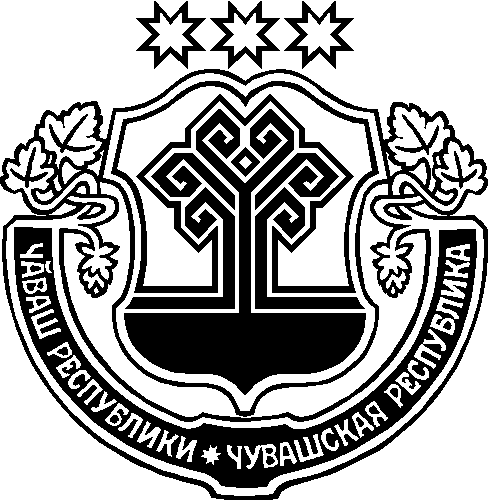 Наименование показателяКод строкиВсегоВсегоНаименование показателяКод строкиУтвержденопо смете на годФактически начисленоза отчетный периодЗаработная плата лиц, замещающих муниципальные должности, всего (сумма строк 011+012)010Х242,9В том числе:Денежное вознаграждение011Х242,9Другие выплаты012Х-Заработная плата лиц, замещающих муниципальные должности, всего (сумма строк 021+022+024)020Х353,8В том числе:Должностной оклад021Х83,1Дополнительные выплаты022Х270,7Из них: ежемесячное денежное поощрение023Х112,5Другие выплаты  2 дн. б.л.; ком. отпуска024Х-Заработная плата лиц, замещающих должности, не являющиеся должностями муниципальной службы030Х20,6Заработная плата работников  замещающих муниципальные должности, всего040-Итого расходов на заработную плату работников органа местного самоуправления (сумма строк 010 + 020 + 030 + 040)   050672,9617,3Прочие выплаты работникам органа местного самоуправления 060Х-из них:компенсации работникам за использование личных легковых автомобилей для служебных целей061Х-суточные при служебных командировках, всего (сумма строк 063 + 064)062Х-в том числе:на территории Российской Федерации063Х-на территории иностранных государств064Х-Другие расходы на содержание органа местного самоуправления070493,7419,1из них:на служебные командировки (оплата проезда и проживания), всего (сумма строк 072 + 073):                                071--в том числе:на территории Российской Федерации072Х-на территории иностранных государств073Х-на содержание служебных легковых автомобилей074Х-ВСЕГО расходов на содержание органа местного самоуправления (сумма строк 050 + 060 + 070)                                                                                                                                                                                    0801166,61036,4Наименование показателяКод строкиВСЕГОВСЕГОВСЕГОНаименование показателяКод строкиУтверждено должностей в штатном расписании на конец отчетного периодаФактически замещено должностей на конец отчетного периодаСреднесписочная численность за отчетный периодМуниципальные должности200433Должности муниципальной службы, всего (сумма строк 220 + 230 + 240 + 250 + 260)210в том числе по группам должностей:220высшие111главные230ведущие240старшие250младшие260322Должности, не являющиеся должностями муниципальной службы270---Должности работников, переведенных на новые системы оплаты труда 22800,20,20,2Всего должностей работников органа местного самоуправления (сумма строк
200 + 210 + 270 + 280)2904,23,23,2Наименование показателяКод строкиВСЕГОКоличество органов местного самоуправления, избирательных комиссий муниципальных образований3001Денежное содержание муниципальных служащих (стр. 020 - 024), всего (сумма строк 410 + 420 + 430 + 440 + 450)400596,70в том числе по группам должностей:  высшие410242,9главные420ведущие430-старшие440младшие450353,8Наименование показателяКодстрокиВСЕГОВСЕГОНаименование показателяКодстрокиНа конец отчетного периодаВ среднем за отчетный периодСлужебные легковые автомобили, состоящие на балансе органа местного самоуправления, избирательных комиссий муниципальных образований460--Служебные легковые автомобили, арендованные у других организаций по договорам найма470--